Описание образовательной программыНастоящая Рабочая программа подготовки  водителей внедорожных мототранспортных средств категории «АI» (далее –программа) представляет собой программу, разработанную для обучения водителей внедорожных мототранспортных средств  в ПОУ «Кропоткинская АШ ДОСААФ России». Рабочая программа подготовки водителей внедорожных мототранспортных средств категории «АI» разработа¬на в соответствии с Постановлением Правительства Российской Федерации от 12 июля 1999 года № 796 «Об утверждении Правил допуска к управлению само¬ходными машинами и выдачи удостоверений тракториста-машиниста (тракто-риста)», с изменениями и дополнениями от 15.06.2009г., 06.05.2011г., 24.12.2014г., 17.11.2015г., на основе «Профессионального стандарта: «Водитель внедорожных мототранспортных средств» (утвержденного приказом Министерства труда и социальной защиты РФ от 2 ноября 2015г. № 833Н), Общероссийским классификатором ОК-016-94, с изменениями и дополнениями от 1/96,2/99,3/2002,4/2003, 5/2004,6/2007,7/2012; Федерального закона от 29.12.12г. № 273-ФЗ «Об образовании в Российской Федерации», Порядка организации и осуществления образовательной деятельности по основным программам профессионального обучения, утвержденного приказом Министерства образования и науки Российской Федерации от 18.04.2013г. № 292.После сдачи квалификационных экзаменов в Государственной инспекции по надзору за техническим состоянием самоходных машин и других видов техники (далее - Гостехнадзор) учащиеся получают удостоверение тракториста-машини¬ста (тракториста) на право управления самоходными машинами внедорожными мототранспортными средствами категории «АI».Рабочая программа включает требования к результатам ее освоения, структуре и содержанию подготовки, а также к условиям ее реализации.Рабочая программа содержит профессиональную характеристику, рабочий учебный план и программы по предметам «Устройство», «Техническое обслуживание и ремонт», «Правила дорожного движения», «Основы управления и безопасность движения», «Оказание первой медицинской помощи», «Вождение».Рабочий учебный план - документ, определяющий состав учебных предметов и объём часов изучаемых предметов. Указанный в нём перечень предметов, общее количество часов, отводимое на изучение каждого предмета, а также пред¬меты, выносимые на экзамены и зачёты, не могут быть изменены.Последовательность изучения отдельных тем предмета и количество часов, отведённых на изучение тем, могут в случае необходимости изменяться при усло¬вии, что программы будут выполнены полностью.Все изменения, вносимые в учебные программы, должны быть рассмотрены методической комиссией и утверждены руководителем образовательного учреж¬дения.
На теоретических и практических занятиях должны использоваться плакаты, мультимидийные программы, детали, сборочные еди¬ницы, приборы и агрегаты. В процессе изучения учебного материала необходимо систематически привлекать учащихся к самостоятельной работе с научно-технической и справочной литературой, практиковать проведение семинаров.Вождение мототранспортных средств выполняется на специально оборудованных полигонах или трактородромах  индивидуально с каждым учащимся под руководством масте¬ра производственного обучения вождению. Вождение проводится вне сетки учебного времени.На обучение вождению мототранспортных средств отводится 10 часов на каждого обучаемого. 
1.    Профессиональная характеристика1. Профессия
«Водитель внедорожных мототранспортных средств категории «АI».2. Назначение профессии
Водитель внедорожных мототранспортных средств управляет мототран¬спортными средствами, не предназначенными для движения по автомобильным дорогам общего пользования (внедорожные мототранспортные средства — сне¬гоходы, мотонарты, мотосани и т. д.).
Профессиональные знания и навыки водителя внедорожного мототранспорт¬ного средства позволяют ему подготавливать внедорожное мототранспортное средство к эксплуатации в различных погодных условиях, экономично его экс¬плуатировать и управлять им с соблюдением безопасности движения.3. Квалификация
В системе непрерывного образования профессия «Водитель внедорожных мототранспортных средств категории «АI»»  относится к 1-й ступени квалификации.4. Трудовые действия:Осмотр мототранспортного средства, проверка наличия топлива в баках и жидкости в бачке устройства для обмыва ветровых стекол, состояния колес и шин, привода рулевого управления, наличия и регулировки зеркал заднего видаПроверка исправности дверных замков, электрооборудования, рулевого управления и тормозной системы, действия приборов освещения и световой сигнализации, рабочей и стояночной тормозных систем и работы стеклоочистителейОценка состояния маршрутаДвижение в сложных дорожных условиях: по грунтовым и заснеженным дорогам, по бездорожью и пескуДвижение на крутых поворотах, подъемах и спускахДвижение в темное время суток и в условиях ограниченной видимостиКонтроль обстановки через боковые зеркала и зеркала заднего видаВыбор скорости и траектории движения на поворотах, при движении в населенных пунктах, вне населенных пунктов и в сложных дорожных условияхУправление мототранспортным средством в ограниченном пространстве, на перекрестках и пешеходных переходах, в опасных ситуациях.Вождение мототранспортного средства по скользким дорогам и по ледяным переправам, преодоление брода.Формирование безопасного пространства вокруг мототранспортного средства в различных условиях движения и при остановке.5. Необходимые знания:Требования охраны труда, пожарной и экологической безопасностиНазначение, принцип действия основных механизмов и приборов внедорожного мототранспортного средстваЭксплуатационные материалы, их назначение, свойства и правила обращения с нимиПричины, способы обнаружения и устранения неисправностей, возникших в процессе эксплуатацииПравила хранения мототранспортного средства в гаражах и на открытых стоянкахПериодичность и правила выполнения работ по техническому обслуживанию мототранспортного средстваМеры, направленные на снижение интенсивности и предупреждение факторов, влияющих на загрязнение окружающей средыПорядок вызова технической помощи, оформления и подачи заявок на ремонт.6. Необходимые умения:Подготавливать внедорожное мототранспортное средство к поездкеПроизводить предрейсовый, послерейсовый и маршрутный осмотр внедорожного мототранспортного средстваУправлять внедорожным мототранспортным средством в различных дорожных и метеорологических условияхИнструктировать пассажиров о порядке посадки, высадки и размещения в кузове/салонеКонтролировать количество и поведение пассажиров в кузове/салонеОбеспечивать условия безопасной перевозки пассажиров и грузовОсуществлять приемку и перевозку грузовОказывать первую помощь пострадавшим в дорожно-транспортных происшествияхОформлять документацию на перевозимые грузы          
7. Специфические требования.
Возраст для получения права на управление внедорожными мототранспорт¬ными средствами — 16 лет.
Медицинские ограничения регламентированы перечнем противопоказаний Министерства здравоохранения Российской Федерации.
Планируемые результаты освоения Рабочей программыВодитель внедорожных мототранспортных средств должен уметь:безопасно управлять транспортным средством в различных дорожных и метеорологических условиях, соблюдать Правила дорожного движения;управлять своим эмоциональным состоянием, уважать права других участников дорожного движения, конструктивно разрешать межличностные конфликты, возникшие между участниками дорожного движения;выполнять контрольный осмотр средства перед выездом и при выполнении поездки;заправлять средство горюче-смазочными материалами и специальными жидкостями с соблюдением современных экологических требований;обеспечивать безопасную перевозку грузов;уверенно действовать в нештатных ситуациях;принимать возможные меры для оказания доврачебной медицинской помощи пострадавшим при дорожно-транспортных происшествиях, соблюдать требования по их транспортировке;устранять возникшие во время эксплуатации средства мелкие неисправности, не требующие разборки узлов и агрегатов, с соблюдением требований техники безопасности;своевременно обращаться к специалистам за устранением выявленных технических неисправностей;совершенствовать свои навыки управления средством.Водитель внедорожных мототранспортных средств должен знать: назначение, расположение, принцип действия основных механизмов и приборов внедорожного мототранспортного средства;Правила дорожного движения, основы законодательства в сфере дорожного движения;виды ответственности за нарушение Правил дорожного движения, правил эксплуатации самоходных машин и норм по охране окружающей среды в соответствии с законодательством Российской Федерации;основы безопасного управления;о влиянии алкоголя, медикаментов и наркотических веществ, а также состояния здоровья и усталости на безопасное управление внедорожным мототранспортным средством;перечень неисправностей и условий, при которых запрещается эксплуатация внедорожного мототранспортного средства или их дальнейшее движение;приемы и последовательность действий при оказании доврачебной медицинской помощи при дорожно-транспортных происшествиях;порядок выполнения контрольного осмотра внедорожного мототранспортного средства перед поездкой и работ по его техническому обслуживанию;правила техники безопасности при проверке технического состояния внедорожного мототранспортного средства, приемы устранения неисправностей и выполнения работ по техническому обслуживанию, правила обращения с эксплуатационными материалами.ОРГАНИЗАЦИОННО-ПЕДАГОГИЧЕСКИЕ УСЛОВИЯ РЕАЛИЗАЦИИ 
РАБОЧЕЙ ПРОГРАММЫ11.1. Организационно-педагогические условия реализации Рабочей программы должны обеспечивать реализацию рабочей программы в полном объеме, соответствие качества подготовки обучающихся установленным требованиям, соответствие применяемых форм, средств, методов обучения и воспитания возрастным, психофизическим особенностям, склонностям, способностям, интересам и потребностям обучающихся.Теоретическое обучение проводится в оборудованных учебных кабинетах с использованием учебно-материальной базы, соответствующей установленным требованиям.Наполняемость учебной группы не должна превышать 30 человек.
Продолжительность учебного часа теоретических и практических занятий должна составлять 1 академический час (45 минут). Продолжительность учебного часа практического обучения вождению должна составлять 1 астрономический час (60 минут).
Расчетная формула для определения общего числа учебных кабинетов для теоретического обучения: 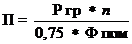 где П - число необходимых помещений;
  - расчетное учебное время полного курса теоретического обучения на одну группу, в часах;
n - общее число групп;
0,75 - постоянный коэффициент (загрузка учебного кабинета принимается равной 75%);
  - фонд времени использования помещения в часах.Обучение вождению проводится вне сетки учебного времени мастером производственного обучения индивидуально с каждым обучающимся в соответствии с графиком очередности обучения вождению.Вождение внедорожных мототранспортных средств выполняется на специально оборудованной площадке индивидуально каждым учащимся под руководством мастера производственного обучения. Вождение проводится во внеурочное время.
К обучению практическому вождению допускаются лица, представившие медицинскую справку установленного образца.На занятии по вождению обучающий (мастер производственного обучения) должен иметь при себе документ на право обучения вождению трактора данной категории, подкатегории, а также удостоверение на право управления трактором соответствующей категории, подкатегории.Транспортное средство, используемое для обучения вождению, должно соответствовать материально-техническим условиям, предусмотренным пунктом 5.4 Рабочей программы.
11.2. Педагогические работники, реализующие программу профессионального обучения, в том числе преподаватели учебных предметов, мастера производственного обучения, должны удовлетворять квалификационным требованиям, указанным в квалификационных справочниках по соответствующим должностям и (или) профессиональных стандартах.
11.3. Информационно-методические условия реализации Рабочей программы включают:учебный план;календарный учебный график;рабочие программы учебных предметов;методические материалы и разработки;расписание занятий.11.4. Материально-технические условия реализации Рабочей программы.
Учебные транспортные средства категории «А1» должны быть представлены механическими транспортными средствами, зарегистрированными в установленном порядке в Гостехнадзое и прошедшие техосмотр.Расчет количества необходимых механических транспортных средств осуществляется по формуле: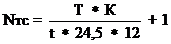 где Nтс - количество колесных и гусеничных машин;
Т - количество часов вождения в соответствии с учебным планом;
К - количество обучающихся в год;
t - время работы одного учебного транспортного средства равно: 7,2 часа - один мастер производственного обучения на одно учебное транспортное средство, 14,4 часа - два мастера производственного обучения на одно учебное транспортное средство;
24,5 - среднее количество рабочих дней в месяц;
12 - количество рабочих месяцев в году;
1 - количество резервных учебных транспортных средств.
Механическое транспортное средство, используемое для обучения вождению, должно быть оборудовано опознавательным знаком "Учебное транспортное средство" в соответствии с пунктом 8 Основных положений по допуску транспортных средств к эксплуатации и обязанности должностных лиц по обеспечению безопасности дорожного движения, утвержденных Постановлением Совета Министров - Правительства Российской Федерации от 23 октября 1993 г. N 1090 "О Правилах дорожного движения" Перечень учебного оборудования
для подготовки водителей внедорожных мототранспортных средств категории «А1»I. Оснащение кабинета  «Устройства и технического обслуживания внедорожных мотоциклов».
Разновидности внедорожных мототранспортных средств*.
Классификация внедорожных мототранспортных средств*. 
Общее устройство внедорожных мототранспортных средств*.
Общее устройство и работа двигателя*.
Системы смазывания и охлаждения двигателя. Топливо и горючие смеси*. 
Система питания*.
Неисправности механизмов систем двигателя, причины и способы их устра¬нения*.
Источники тока. Система зажигания*. 
Приборы освещения и сигнализации*. 
Неисправности электрооборудования, причины и способы их устранения*.
Назначение, устройство и работа трансмиссии*.
Неисправности трансмиссии, причины и способы их устранения*.
Назначение и устройство рамы внедорожного мототранспортного средства*.
Неисправности несущей системы, причины и способы их устранения*.
Назначение, устройство и работа ходовой части*.
Неисправности ходовой части, причины и способы их устранения*.
Устройство и работа органов управления*. 
Определение технического состояния рулевого управления*.
 Определение технического состояния тормозной системы*. 
Основные неисправности органов управления, причины и способы их устра¬нения*.
Учебно-наглядные пособия по техническому обслуживанию **.
Учебно-наглядные пособия по ремонту тракторов**.2. Кабинет «Правила дорожного движения. Основы управления транс¬портным  средством и безопасность движения. Оказание первой меди¬цинской помощи»
3.1.    Модель светофора*.
3.2.    Модель светофора с дополнительными секциями*.
3.3.    Учебно-наглядное пособие «Дорожные знаки»*.
3.4.    Учебно-наглядное пособие «Дорожная разметка»*.
3.5.    Учебно-наглядное пособие «Сигналы регулировщика»*.
3.6.    Учебно-наглядное пособие «Схема перекрёстка»*.
3.1.    Учебно-наглядное пособие «Схема населённого пункта, расположение дорожных знаков и средств регулирования»*.
3.2.    Учебно-наглядное пособие «Маневрирование транспортных средств на проезжей части»*.
3.3.    Учебно-наглядное пособие «Дорожно-транспортные ситуации и их ана¬лиз»*.
3.4.    Учебно-наглядное пособие «Оказание первой медицинской помощи по-страдавшим»*.
3.5.    Набор средств для проведения занятий по оказанию первой медицин¬ской помощи**.
3.7.    Медицинская аптечка.
3.8.    Правила дорожного движения РФ,Примечания.
* Учебно-наглядное пособие может быть представлено в виде плаката, стен¬да, макета, планшета, модели, схемы, кинофильма, видеофильма и т. д.
 ** Набор средств определяется преподавателем по предмету.
3. Автодром  (закрытая площадка).Участки закрытой площадки или трактородрома для обучения вождению  внедорожных мототранспортных средств, должны обеспечивать выполнение учебных (контрольных) заданий, предусмотренных Рабочей программой, и обеспечивать круглогодичное функционирование. Закрытая площадка или трактородром должны иметь установленное по периметру ограждение, препятствующее движению по их территории транспортных средств и пешеходов, за исключением учебных транспортных средств, используемых в процессе обучения.Наклонный участок (эстакада) должен иметь продольный уклон относительно поверхности закрытой площадки или трактородрома в пределах 8 - 16% включительно, использование колейной эстакады не допускается.Для разметки границ выполнения соответствующих заданий применяются конуса разметочные (ограничительные), стойки разметочные, вехи стержневые. Если размеры закрытой площадки или трактородрома не позволяют одновременно разместить на их территории все учебные (контрольные) задания, предусмотренные Рабочей программой, то необходимо иметь съемное оборудование, позволяющее разметить границы для поочередного выполнения соответствующих заданий: конуса разметочные (ограничительные), стойки разметочные, вехи стержневые, столбики оградительные съемные, ленту оградительную, разметку временную.В случае проведения обучения в темное время суток освещенность закрытой площадки или трактородрома должна быть не менее 20 лк. Отношение максимальной освещенности к средней должно быть не более 3:1. Показатель ослепленности установок наружного освещения не должен превышать 150лк.На автодроме должен оборудоваться перекресток (регулируемый или нерегулируемый), пешеходный переход, устанавливаться дорожные знаки.Трактородромы, кроме того, должны быть оборудованы средствами организации дорожного движения в соответствии с требованиями ГОСТ Р 52290-2004 "Технические средства организации дорожного движения. Знаки дорожные. Общие технические требования" (далее - ГОСТ Р 52290-2004), ГОСТ Р 51256-2011 "Технические средства организации дорожного движения. Разметка дорожная. Классификация. Технические требования", ГОСТ Р 52282-2004 "Технические средства организации дорожного движения. Светофоры дорожные. Типы и основные параметры. Общие технические требования. Методы испытаний" (далее - ГОСТ Р 52282-2004), ГОСТ Р 52289-2004 "Технические средства организации дорожного движения. Правила применения дорожных знаков, разметки, светофоров, дорожных ограждений и направляющих устройств". Допускается использование дорожных знаков I или II типоразмера по ГОСТ Р 52290-2004, светофоров типа Т.1 по ГОСТ Р 52282-2004 и уменьшение норм установки дорожных знаков, светофоров <1>.
--------------------------------
<1> Постановление Совета Министров - Правительства Российской Федерации от 23 октября 1993 г. N 1090 "О Правилах дорожного движения" (Собрание актов Президента и Правительства Российской Федерации, 1993, N 47, ст. 4531; Собрание законодательства Российской Федерации, 1998, N 45, ст. 5521; 2000, N 18, ст. 1985; 2001, N 11, ст. 1029; 2002, N 9, ст. 931; N 27, ст. 2693; 2003, N 20, ст. 1899; 2003, N 40, ст. 3891; 2005, N 52, ст. 5733; 2006, N 11, ст. 1179; 2008, N 8, ст. 741; N 17, ст. 1882; 2009, N 2, ст. 233; N 5, ст. 610; 2010, N 9, ст. 976; N 20, ст. 2471; 2011, N 42, ст. 5922; 2012, N 1, ст. 154; N 15, ст. 1780; N 30, ст. 4289; N 47, ст. 6505; 2013, N 5, ст. 371; N 5, ст. 404; N 24, ст. 2999; N 31, ст. 4218; N 41, ст. 5194).УЧЕБНО-МЕТОДИЧЕСКИЕ МАТЕРИАЛЫ, ОБЕСПЕЧИВАЮЩИЕ
РЕАЛИЗАЦИЮ РАБОЧЕЙ ПРОГРАММЫУчебно-методические материалы представлены:примерной программой профессиональной подготовки водителей внедорожных мототранспортных средств категории «А1», утвержденной в установленном порядке;рабочей программой профессиональной подготовки водителей внедорожных мототранспортных средств категории «А1», согласованной с Гостехнадзором и утвержденной руководителем организации, осуществляющей образовательную деятельность;методическими рекомендациями по организации образовательного процесса, утвержденными руководителем организации, осуществляющей образовательную деятельность;материалами для проведения промежуточной и итоговой аттестации обучающихся, утвержденными руководителем организации, осуществляющей образовательную деятельность.